MAFRAPRINT printing plants; Olomouc,  Pavelkova 7; Praha, Tiskařská 2Client (company): …………………………………………….. Phone: …………………………………………………………… Mr./Mrs.: …………………………………………………………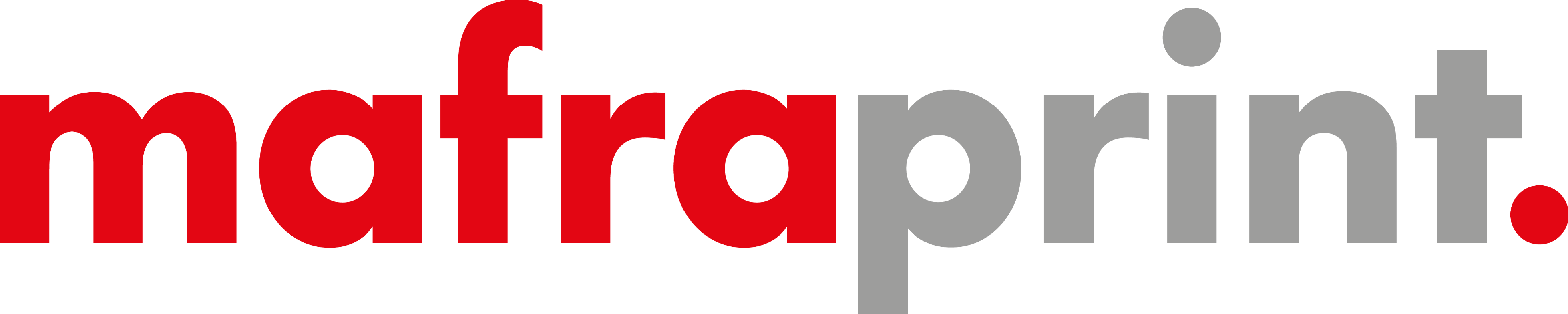 ORDER FORM FOR CARD GLUING:Technical information about the card for gluing is in the table above.The card position and orientation must be specified in a visualization (a scanned sample of the card for gluing on the main product). The visualization must be sent in electronic form to the same e-mail address as the order form no later than 1 working day beforethe production.The printing plant took over the order (date): .................................................................. Binding order confirmation by the printing plant (date): ...................................................Stamp and signature:……................................................................................................ printing plantSpecificationScheduleReality1. Date of card printing2. Date of card gluing3. Client4. Card name5. Card format6. Weight (g)7. Paper (g/m2)8. Total number of cards9. Gluing on the title10. Delivery date of the cards11. Order number